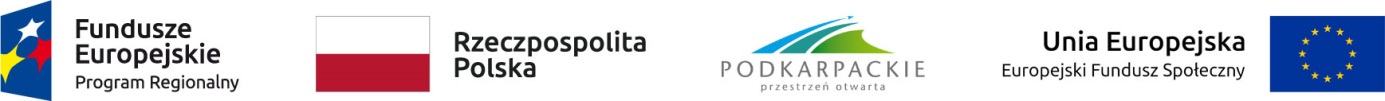 INFORMACJA O WYBORZE WYKONAWCYW wyniku przeprowadzonego postępowania na realizację zadania 
pn.: dostawa nowych mebli biurowych wraz z montażem dla pracowników zaangażowanych w realizację RPO WP w ramach projektu „Wsparcie UMWP w Rzeszowie w związku z realizacją RPO WP w 2022 roku”, zgodnie z procedurą udzielenia zamówień publicznych o wartości szacunkowej nieprzekraczającej 130 tys. złotych dla projektów współfinansowanych z Regionalnego Programu Operacyjnego Województwa Podkarpackiego na lata 2014-2020 w ramach X osi priorytetowej Pomoc techniczna wybrano ofertę firmy:WENA Beata Turek 38-204 Tarnowiec 143Ana kwotę 7 995,00 zł brutto.Sekretarz Województwa, Dyrektor Departamentu Organizacyjno-PrawnegoLesław Majkut